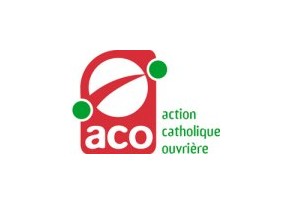 REGION ILE DE FRANCEFICHE D’INSCRIPTION AU COMITE REGIONALdu samedi 29 février 2020Secteur : Inscrit :ACO-RIF  174 rue Championnet 75018 PARISACO-RIF      :    07 50 45 96 55            : aco-rif@wanadoo.fr                      : www.acorif.info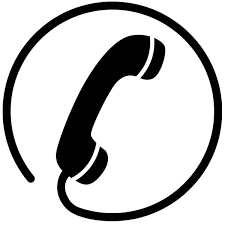 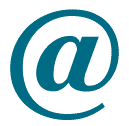 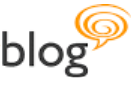 Prénom NomFonction dans le secteur(responsable, trésorier, accompagnateur, membre d’équipe)